Comune di Pieve Santo Stefano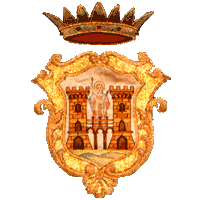 Provincia di ArezzoSettore/Servizio/Ufficio ………………...…........Allo Sportello Unico Attività Produttive di ....................................................................................................Il sottoscritto .................................................................. nato a ......................................... il ....../....../............ nazionalità ........................................................................ residente in .............................................................. P.za/Str./Via ........................................................................................................................................... n. ........Codice Fiscale ................................................................ Telefono ....................................................................E- mail .................................................................... Casella PEC ......................................................................in qualità di titolare/legale rappresentante dell’impresa Denominata ..................................................................con sede legale nel Comune di ............................................... Provincia ........, Nazione ...................................iscritta alla C.C.I.A.A. di ......................................................................................................................................COMUNICAai sensi dell’art. 5-bis, c.1 della Legge 15 gennaio 1992, n. 21 e dell’art. ........ del Regolamento per autoservizi pubblici non di linea del Comune di ......................................................A tal fine, consapevole che chi rilascia una dichiarazione falsa, anche in parte, perde i benefici eventualmente conseguiti, subisce sanzioni penali e il divieto di accesso a contributi, finanziamenti ed agevolazioni per un periodo di 2 anni decorrenti da quando l’amministrazione ha adottato l’atto di decadenza; sotto la propria personale responsabilitàDICHIARAdi aver effettuato il pagamento dell’importo di accesso previsto dall’art. ........ del Regolamento per autoservizi pubblici non di linea di questo Comune; di essere iscritto al ruolo dei conducenti di veicoli adibiti ad autoservizi pubblici non di linea di cui all’art. 6 della L. 21/92 presso la CCIAA di ................................;  di essere iscritto in analogo elenco presso un equipollente Istituto del seguente Stato dell’Unione Europea ................................ e precisamente presso ...................................... con iscrizione n. ............ del ....../....../............;di essere: iscritto all'albo delle imprese artigiane di cui all'art. 5 della L. 8 agosto 1985, n. 443; associato in cooperative di produzione e lavoro, intendendo come tali quelle a proprietà collettiva, ovvero in cooperative di servizi, operanti in conformità alle norme vigenti sulla cooperazione; associato in consorzio tra imprese artigiane ed in tutte le altre forme previste dalla legge; iscritto al registro delle imprese quali imprenditore privato che svolge esclusivamente l’attività di noleggio con conducente;di aver acquisito la:  proprietà,  disponibilità in leasing del veicolo ......................................................;che la sede della ditta è ubicata nel Comune di ............................ in P.za/Via/Str. .......................... n. ....;che lo stazionamento dell’autovettura, motocarrozzetta, motoveicolo, autoveicolo o veicolo a trazione animale avverrà all'interno della rimessa, sita nel Comune di .................................... Str./Via/P.za ....................................................  n° ......;di disporre delle seguenti ulteriori rimesse ubicate nel territorio di altri comuni della Provincia o area metropolitana in cui ricade il territorio del Comune che ha rilasciato l'autorizzazione ................................; che il veicolo, targato ........................, è dotato di carta di circolazione riportante l’immatricolazione del veicolo come automezzo specificatamante destinato al noleggio con conducente, di cui all’art. 85, c.3 del D.l.gs. n. 285/92, rilasciata dalla Motorizzazione Civile di .................................... in data ....../....../............; di impegnarsi ad osservare le disposizioni della L. 21/92 sul servizio di noelggio con conducente; di essere assicurato per la responsabilità civile nei confronti di persone o cose, compresi i terzi trasportati, come da polizza n. ................ del ....../....../............ della Compagnia ...................................... per i segunti massimali ............................................................; di prestare il consenso al trattamento dei dati personali per l'espletamento della presente procedura; di essere consapevole che, ai sensi degli articoli 75 e 76 del D.P.R. 445/2000, nel caso in cui la domanda contenga false o mendaci dichiarazioni, fatte salve le sanzioni previste dal vigente Codice Penale, essa verrà annullata d'ufficio e in toto ai sensi delle vigenti disposizioni di legge.Data ....../....../............Documento firmato digitalmente ai sensi delle vigenti disposizioni di legge.Documentazione allegata all’Istanza (a pena di irricevibilità):quietanza di versamento diritti di segreteria (qualora previsti);ricevuta versamento importo di accesso previsto dall’art. ...... del Regolamento per autoservizi pubblici non di linea del Comune di ........................;copia documento di identità;copia permesso di soggiorno o carta di soggiorno del firmatario [per cittadini extracomunitari, anche per chi è stato riconosciuto rifugiato politico; se il permesso scade entro 30 gg., copia ricevuta richiesta di rinnovo);procura speciale (solo per le pratiche presentate on-line da un soggetto intermediario);documentazione attestante la disponibilità del veicolo adibito al servizio NCC;documentazione che attesti di essere assicurato per la responsabilità civile nei confronti di persone o cose, compresi i terzi trasportati;copia dell’Autorizzazione n. .......... del ....../....../............N. ..........................Data ...../...../...........Servizio di noleggio con conducente (Legge 15 gennaio 1992 n. 21)
Comunicazione di accesso nel territorio/zona a traffico limitato del Comune di .................... (Legge 15 gennaio 1992 n. 21, art. 5-bis).l’accesso nel territorio di questo Comune (zona a traffico limitato) dell’autovettura, motocarrozzetta, motoveicolo, autoveicolo o veicolo a trazione animale targata ............................................, con cui viene esercitata l’attività di noleggio veicoli con conducente, per effetto di autorizzazione n. .......... rilasciata dal Comune di ......................, Prov. ...... (area metropolitana), in data ....../....../............, per il servizio sotto riportato:l’accesso nel territorio di questo Comune (zona a traffico limitato) dell’autovettura, motocarrozzetta, motoveicolo, autoveicolo o veicolo a trazione animale targata ............................................, con cui viene esercitata l’attività di noleggio veicoli con conducente, per effetto di autorizzazione n. .......... rilasciata dal Comune di ......................, Prov. ...... (area metropolitana), in data ....../....../............, per il servizio sotto riportato:l’accesso nel territorio di questo Comune (zona a traffico limitato) dell’autovettura, motocarrozzetta, motoveicolo, autoveicolo o veicolo a trazione animale targata ............................................, con cui viene esercitata l’attività di noleggio veicoli con conducente, per effetto di autorizzazione n. .......... rilasciata dal Comune di ......................, Prov. ...... (area metropolitana), in data ....../....../............, per il servizio sotto riportato:Data, luogo e chilometri di partenza e arrivoOrario di inizio servizio, destinazione e orario di fine servizioDati del fruitore del servizio............................................................................................................................................................